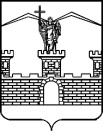 						СОВЕТЛАБИНСКОГО ГОРОДСКОГО ПОСЕЛЕНИЯЛАБИНСКОГО РАЙОНА(третий созыв)РЕШЕНИЕот 26.04.2018  				                                                             № 277/71г. ЛабинскО внесении изменений в решение Совета Лабинского городского поселения от 28 ноября 2017 года № 246/63 «Об утверждении Положения о муниципальной службе в Лабинском городском поселении Лабинского района»В соответствии с Законом Краснодарского края от 6 марта 2018 года № 3746-КЗ «О внесении изменений в статьи 2 и 3 Закона Краснодарского края                              «О типовых квалификационных требованиях для замещения должностей муниципальной службы в Краснодарском крае», руководствуясь главой V Устава Лабинского городского поселения Лабинского района, Совет Лабинского городского поселения Лабинского района РЕШИЛ:Внести в решение Совета Лабинского городского поселения                   от 28 ноября 2017 года № 246/63 «Об утверждении Положения о муниципальной службе в Лабинском городском поселении Лабинского района» (далее по тексту - Решение) следующие изменения:Изложить пункт 3 статьи 6 Приложения к Решению «Положение о муниципальной службе в Лабинском городском поселении Лабинского района» в следующей редакции:«3. К типовым квалификационным требованиям для замещения должностей муниципальной службы, относятся требования к уровню профессионального образования и требования к стажу муниципальной службы или стажу работы по специальности, направлению подготовки.1) Квалификационные требования к уровню профессионального образования.Для замещения должностей муниципальной службы определяются следующие типовые квалификационные требования к уровню профессионального образования:а) по главным должностям муниципальной службы - высшее образование не ниже уровня специалитета, магистратуры по профилю деятельности органа или по профилю замещаемой должности;б) по ведущим должностям муниципальной службы - высшее образование по профилю деятельности органа или по профилю замещаемой должности;в) по старшим и младшим должностям муниципальной службы - профессиональное образование по профилю замещаемой должности.Требования к направлению и квалификации профессионального образования по конкретным должностям муниципальной службы с учетом функций, исполняемых по данной должности муниципальной службы, устанавливаются правовым актом администрации Лабинского городского поселения Лабинского района2) Квалификационные требования к стажу муниципальной службы или стажу работы по специальности, направлению подготовки.Для замещения должностей муниципальной службы устанавливаются следующие типовые квалификационные требования к стажу муниципальной службы или стажу работы по специальности, направлению подготовки:а) главных должностей муниципальной службы - не менее одного года стажа муниципальной службы или стажа работы по специальности, направлению подготовки;б) ведущих, старших и младших должностей муниципальной службы - без предъявления требования к стажу.» Признать утратившими силу пункты 4 и 5 статьи 6 Приложения к Решению «Положение о муниципальной службе в Лабинском городском поселении Лабинского района»Дополнить статью 6 Приложения к Решению «Положение о муниципальной службе в Лабинском городском поселении Лабинского района» пунктом 10 следующего содержания:«10. Квалификационное требование для замещения главных должностей муниципальной службы о наличии высшего образования не ниже уровня специалитета, магистратуры не применяется:1) к гражданам, претендующим на замещение указанных должностей муниципальной службы, и муниципальным служащим, замещающим указанные должности, получившим высшее профессиональное образование до 29 августа 1996 года;2) к муниципальным служащим, имеющим высшее образование не выше бакалавриата, назначенным на указанные должности до дня вступления в силу Закона Краснодарского края от 6 марта 2018 года № 3746-КЗ «О внесении изменений в статьи 2 и 3 Закона Краснодарского края «О типовых квалификационных требованиях для замещения должностей муниципальной службы в Краснодарском крае», в отношении замещаемых ими должностей муниципальной службы.Отделу по организационной работе администрации Лабинского городского поселения Лабинского района (Богданов) настоящее решение опубликовать на сайте «Лабинск-официальный» по адресу: http://лабинск-официальный.рф и разместить на официальном сайте администрации Лабинского городского поселения Лабинского района http://www.labinsk-city.ru в информационно-телекоммуникационной сети «Интернет».Контроль за выполнением настоящего решения возложить на комитет по вопросам экономики бюджету, финансам, налогам, законности и противодействию коррупции Совета Лабинского городского поселения Лабинского района (Садчиков).Решение вступает в силу со дня его официального опубликования.Глава Лабинского городского поселения Лабинского района					А.Н. МатыченкоПредседатель Совета Лабинского городского поселения Лабинского района 			М.И. Артеменко ЛИСТ СОГЛАСОВАНИЯпроекта решения Совета Лабинского городского поселения Лабинского района от 26.04.2018  № 277/71«О внесении изменений в решение Совета Лабинского городского поселения    от 27 ноября 2007 года № 179 «О муниципальной службе в Лабинском городском поселении Лабинского района»Проект внесен:Глава Лабинского городского поселения А.Н. МатыченкоСоставитель проекта:Главный специалист отдела муниципального контроля администрации Лабинского городского поселения И.В. ВоловскаяПроект согласован:Начальник отдела муниципального контроля администрации Лабинского городского поселения  О.Б. РезановаНачальник юридического отдела администрации Лабинского городского поселения  А.В. ПереходькоНачальник отдела по организационной работе администрации Лабинского городского поселения                                                                       И.С. БогдановЗаявка на рассылку:юридический отдел, отдел по организационной работе, отдел муниципального контроля, Лабинская межрайонная прокуратура.юридический отдел, отдел по организационной работе, отдел муниципального контроля, Лабинская межрайонная прокуратура.юридический отдел, отдел по организационной работе, отдел муниципального контроля, Лабинская межрайонная прокуратура.Заявку составил:Главный специалист отдела муниципального контроля администрации Лабинского городского поселенияИ.В. Воловская